IEEE P802.11
Wireless LANsContext: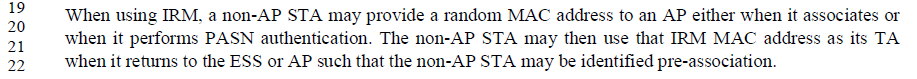 The comment explicitly calls out the usage on line 19.  Since, per subclause 12.2.10 (and this is related to the discussion just above on CID 54), the non-AP STA cannot change its MAC address while connected to an ESS, that would say that Reassociation is not a legal time at which a new random MAC address can be used.That said, there is provision for a device ID and/or an IRM in the MLME-REASSOCIATE primitives and the Reassocaiton frames in the current TGbh Draft 1.0.  There is no text that explicitly describes how this usage (in a reassociation context) relates to the identification provided in the (initial) association with the current ESS.  This ambiguity seems to be an error in the current draft.  Until/unless 12.2.10 is changed, we must assume that the rule still holds that the MAC address shall be retained constant across the entire duration of the ESS connection.Per subclause 12.2.10, a non-AP STA’s MAC address shall remain constant for the duration of its connection to an ESS.  Thus, there is no need for the provisioning of a (new) random MAC address at reassociation.In addition, there is no 4w HS carried out in a reassocation, so a new IRM cannot be provided encrypted.  Similarly, the device ID cannot be provided encrypted.Hence, it is proposed to remove device ID and IRM from the reassocation process.The following changes are required to D1.0:Proposed Resolution:REVISEDInstructions for TGbh editorDelete From P21.26 To P23.47“6.3.7.5 MLME-REASSOCIATE.request”, “6.3.7.5 MLME-REASSOCIATE.confirm”, “6.3.7.5 MLME-REASSOCIATE.indication”, and “6.3.7.5 MLME-REASSOCIATE.response”.Note to Editor:  The clause numbers for this section were changed to agree with 11me in CIDs 34 and 241.  Please delete the named clauses.Delete From P25.45 to P26.15 “9.3.3.7 Reassociation Request frame body format”, and “9.3.3.8 Reassociation Response frame body format”At 30.39, edit as follows:“A non-AP STA shall send a device ID when required by the procedures described below via the following frames (known as “non-AP Identity frames”):1) When using PASN authentication in the Device ID element in the first PASN frame.2) When using FILS authentication in the Device ID element in the (Re)Association Request frame.3) When not using PASN or FILS authentication in the Device ID KDE in message 2 of the 4 wayhandshake.An AP shall send a device ID when required by the procedures described below via the following frames(known as “AP Identity frames”):1) When using PASN authentication in the Device ID element in the second PASN frame.2) When using FILS authentication in the Device ID element in the (Re)Association Response frame.3) When not using FILS authentication, in the Device ID KDE in message 3 of the 4 way handshake.”Resolution CID 122 - Reassociation Resolution CID 122 - Reassociation Resolution CID 122 - Reassociation Resolution CID 122 - Reassociation Resolution CID 122 - Reassociation Date:  2023 - NovemberDate:  2023 - NovemberDate:  2023 - NovemberDate:  2023 - NovemberDate:  2023 - NovemberAuthor(s):Author(s):Author(s):Author(s):Author(s):NameAffiliationAddressPhoneemailMark HamiltonRuckus/CommScope350 W Java Dr, Sunnyvale, CA 94089303-818-8472mark.hamilton2152@gmail.comGraham SmithSR TechnologySunrise, FL, USA.916 799 9563gsmith@srtrl.comCIDCommenterClause NumberPage/LineCommentProposed Change122Stephen McCann12.2.1130.19I think the phrase "when it associates" also applies to re-association.Change "when it associates" to "when it (re)associates".